DSWD DROMIC Terminal Report on the Trough of Low Pressure Area09 May 2019, 5PMSUMMARYThis is the final report on the Trough of a Low Pressure Area outside the Philippine Area of Responsibility that brought scattered rain showers and thunderstorm to Mindanao which started on 11 January 2019.Status of Affected Families / PersonsA total of 24,207 families or 120,380 persons were affected in 57 barangays, 18 municipalities, and 4 provinces in Region XI and CARAGA (see Table 1).Table 1. Affected Areas and Number of Affected Families / PersonsSources: LGUs through the C/MSWD and C/MDRRMStatus of Displaced and Served Families / Persons (see Table 2)Table 2. Number of Served Families / Persons Inside and Outside ECsSources: LGUs through the C/MSWD and C/MDRRMODamaged HousesThere were two (2) totally damaged houses reported in CARAGA (see Table 3).Table 3. Number of Damaged HousesSources: LGUs through the C/MSWD and C/MDRRMOSummary of Assistance Provided A total of ₱4,160,750.00 worth of assistance was provided to the affected families, of which; ₱3,193,020.00 was provided by DSWD and ₱967,730.00 was provided by LGU (see Table 4).Table 4. Cost of Assistance Provided to Affected Families / PersonsSources: DSWD-FOs and LGUs through the C/MSWD and C/MDRRMOSituational ReportsFO XIFO CARAGA*****The Disaster Response Operations Monitoring and Information Center (DROMIC) of the DSWD-DRMB continues to closely coordinate with the DSWD-FO XI and CARAGA for any request of technical assistance and resource augmentation.JESUS M. CEBALLOS IVReleasing OfficerREGION / PROVINCE / MUNICIPALITY REGION / PROVINCE / MUNICIPALITY  NUMBER OF AFFECTED  NUMBER OF AFFECTED  NUMBER OF AFFECTED  NUMBER OF AFFECTED  NUMBER OF AFFECTED REGION / PROVINCE / MUNICIPALITY REGION / PROVINCE / MUNICIPALITY  Barangays  Cities / Municipalities  Provinces  Families  Persons GRAND TOTALGRAND TOTAL57 18 4  24,207  120,380 REGION XIREGION XI42 11 3  23,831  118,999 Compostella ValleyCompostella Valley5  4  1 145 671 Compostela2 24 90 Laak (San Vicente) 1  67  335 Monkayo 1  26  143 Nabunturan (capital) 1  28  103 Davao del NorteDavao del Norte25  5  1  19,030  95,080 Asuncion (Saug)15  13,689  68,445 Carmen 1  80  400 Kapalong 4 1,239 6,120 New Corella 1  70  350 City of Tagum (capital) 4 3,952 19,765 Davao OrientalDavao Oriental12  2  1  4,656  23,248 Boston 8 4,618 23,090 Cateel 4  38  158 CARAGACARAGA15 7 1 376  1,381 Agusan del SurAgusan del Sur15  7  1 376  1,381 Bunawan 1  18  70 La Paz 6  99  376 Prosperidad (capital) 1  7  35 San Francisco 1  34  135 Santa Josefa 2  16  76 Trento 2  184  615 Veruela 2  18  74 REGION / PROVINCE / MUNICIPALITY REGION / PROVINCE / MUNICIPALITY  NUMBER OF AFFECTED  NUMBER OF AFFECTED  NUMBER OF AFFECTED  NUMBER OF EVACUATION CENTERS (ECs)  NUMBER OF EVACUATION CENTERS (ECs)  INSIDE ECs  INSIDE ECs  INSIDE ECs  INSIDE ECs  INSIDE ECs Returned Home  INSIDE ECs Returned Home  OUTSIDE ECs  OUTSIDE ECs  OUTSIDE ECs  OUTSIDE ECs  OUTSIDE ECs Returned Home  OUTSIDE ECs Returned Home  TOTAL SERVED  TOTAL SERVED  TOTAL SERVED  TOTAL SERVED REGION / PROVINCE / MUNICIPALITY REGION / PROVINCE / MUNICIPALITY  NUMBER OF AFFECTED  NUMBER OF AFFECTED  NUMBER OF AFFECTED  NUMBER OF EVACUATION CENTERS (ECs)  NUMBER OF EVACUATION CENTERS (ECs)  INSIDE ECs  INSIDE ECs  INSIDE ECs  INSIDE ECs  INSIDE ECs Returned Home  INSIDE ECs Returned Home  OUTSIDE ECs  OUTSIDE ECs  OUTSIDE ECs  OUTSIDE ECs  OUTSIDE ECs Returned Home  OUTSIDE ECs Returned Home  Families  Families  Persons  Persons REGION / PROVINCE / MUNICIPALITY REGION / PROVINCE / MUNICIPALITY  Barangays  Families  Persons  NUMBER OF EVACUATION CENTERS (ECs)  NUMBER OF EVACUATION CENTERS (ECs)  Families  Families  Persons  Persons  Families  Persons  Families  Families  Persons  Persons  Families  Persons  Total Families  Total Families  Total Persons  Total Persons REGION / PROVINCE / MUNICIPALITY REGION / PROVINCE / MUNICIPALITY  Barangays  Families  Persons  CUM  NOW  CUM  NOW  CUM  NOW  Families  Persons  CUM  NOW  CUM  NOW  Families  Persons  CUM  NOW  CUM  NOW GRAND TOTALGRAND TOTAL 57 24,207 120,380 31  - 9,134 - 45,004 - 9,134 45,004 10,935  2  75,443 10  10,933  75,433 20,069  2  120,447 10 REGION XIREGION XI 42 23,831 118,999 16  - 8,760 - 43,633 - 8,760 43,633 10,933 -  75,433  -  10,933  75,433 19,693 -  119,066  - Compostella ValleyCompostella Valley 5  145  671 3  -  126 -  570 -  126  570  31 - 168  - 31 168  157 - 738  - Compostela 2  24  90 1  -  19 -  65 -  19  65  5 - 25  - 5 25  24 - 90  - Laak (San Vicente)1 67 335  1 - 67  - 335  - 67 335  -  - - - - - 67  -  335 - Monkayo1 26 143 - - 12  - 67  - 12 67 26  -  143 -  26  143 38  -  210 - Nabunturan (capital)1 28 103  1 - 28  - 103  - 28 103  -  - - - - - 28  -  103 - Davao del NorteDavao del Norte 25 19,030 95,080 11  - 8,596 - 42,905 - 8,596 42,905 6,284 -  52,175  -  6,284  52,175 14,880 -  95,080  - Asuncion (Saug) 15 13,689 68,445 8  - 7,287 - 36,435 - 7,287 36,435 2,252 -  32,010  -  2,252  32,010 9,539 -  68,445  - Carmen1 80 400 - -  -  -  -  -  -  - 80  -  400 -  80  400 80  -  400 - Kapalong4  1,239  6,120  2 -  1,239  -  6,120  -  1,239  6,120  -  - - - - -  1,239  - 6,120 - New Corella1 70 350  1 - 70  - 350  - 70 350  -  - - - - - 70  -  350 - City of Tagum (capital)4  3,952  19,765 - -  -  -  -  -  -  -  3,952  - 19,765 - 3,952 19,765  3,952  - 19,765 - Davao OrientalDavao Oriental 12 4,656 23,248 2  -  38 -  158 -  38  158 4,618 -  23,090  -  4,618  23,090 4,656 -  23,248  - Boston8  4,618  23,090 - -  -  -  -  -  -  -  4,618  - 23,090 - 4,618 23,090  4,618  - 23,090 - Cateel4 38 158  2 - 38  - 158  - 38 158  -  - - - - - 38  -  158 - CARAGACARAGA 15  376 1,381 15  -  374 - 1,371 -  374 1,371  2  2 10 10  -  -  376  2  1,381 10 Agusan del SurAgusan del Sur 15  376 1,381 15  -  374 - 1,371 -  374 1,371  2  2 10 10  -  -  376  2  1,381 10 Bunawan1 18 70  1 - 18  - 70  - 18 70  -  - - - - - 18  -  70 - La Paz6 99 376  6 - 99  - 376  - 99 376  -  - - - - - 99  -  376 - Prosperidad (capital)1 7 35  1 - 7  - 35  - 7 35  -  - - - - - 7  -  35 - San Francisco1 34 135  1 - 34  - 135  - 34 135  -  - - - - - 34  -  135 - Santa Josefa2 16 76  2 - 16  - 76  - 16 76  -  - - - - - 16  -  76 - Trento2 184 615  3 - 184  - 615  - 184 615  -  - - - - - 184  -  615 - Veruela2 18 74  1 - 16  - 64  - 16 64 2 2  10  10 - - 18 2  74  10 REGION / PROVINCE / MUNICIPALITY  NO. OF DAMAGED HOUSES  NO. OF DAMAGED HOUSES  NO. OF DAMAGED HOUSES REGION / PROVINCE / MUNICIPALITY  Total  Totally  Partially GRAND TOTAL 2  2  - CARAGA 2  2  - Agusan del Sur 2  2  - Veruela22-REGION / PROVINCE / MUNICIPALITY REGION / PROVINCE / MUNICIPALITY  TOTAL COST OF ASSISTANCE  TOTAL COST OF ASSISTANCE  TOTAL COST OF ASSISTANCE  TOTAL COST OF ASSISTANCE  TOTAL COST OF ASSISTANCE REGION / PROVINCE / MUNICIPALITY REGION / PROVINCE / MUNICIPALITY  DSWD  LGU  NGOs  OTHERS  GRAND TOTAL GRAND TOTALGRAND TOTAL 3,193,020.00 967,730.00  -  -  4,160,750.00 REGION XIREGION XI 3,193,020.00 866,530.00  -  -  4,059,550.00 Davao del NorteDavao del Norte 3,193,020.00 866,530.00  -  -  4,059,550.00 Asuncion (Saug) 3,193,020.00 866,530.00  -  -  4,059,550.00 CARAGACARAGA - 101,200.00  -  - 101,200.00 Agusan del SurAgusan del Sur - 101,200.00  -  - 101,200.00 Santa Josefa- 2,990.00 - - 2,990.00 Trento- 98,210.00 - - 98,210.00 DATESITUATIONS / ACTIONS UNDERTAKEN09 May 2019DSWD-FO XI submitted their Terminal Report.DATESITUATIONS / ACTIONS UNDERTAKEN18 January 2019DSWD-FO CARAGA submitted their Terminal Report.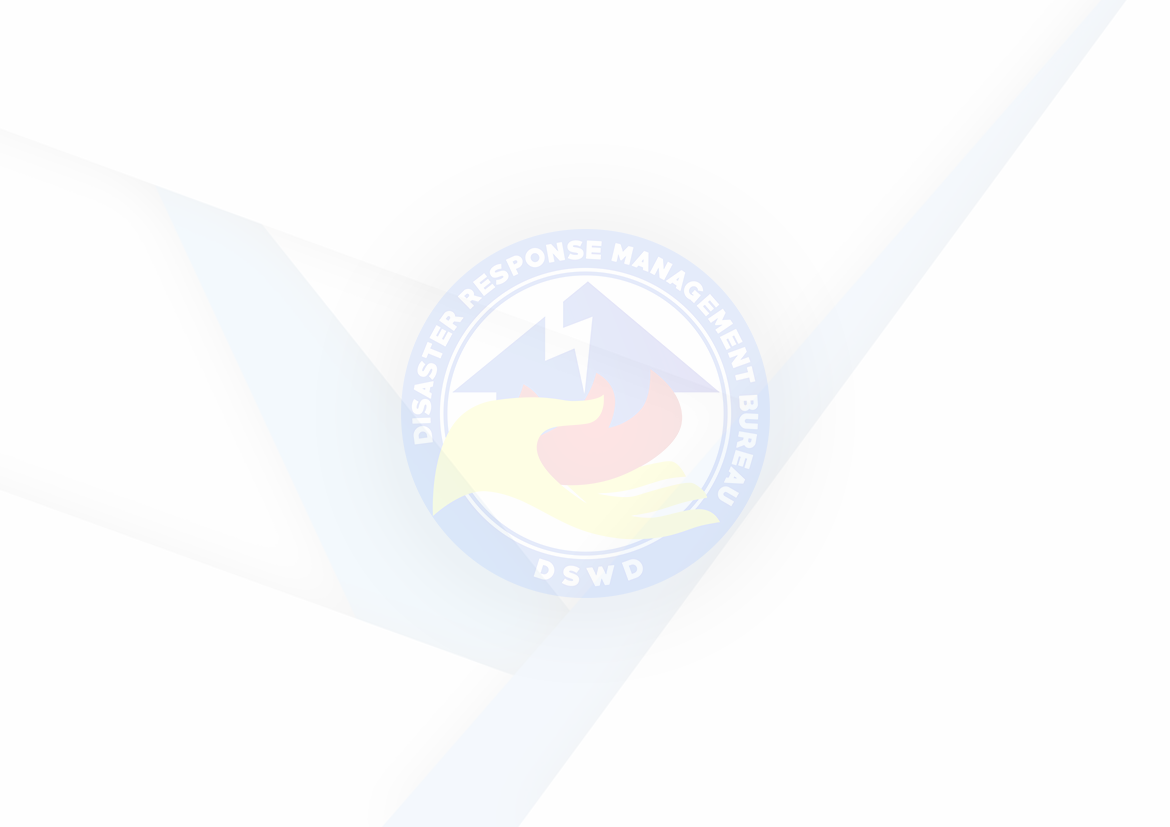 